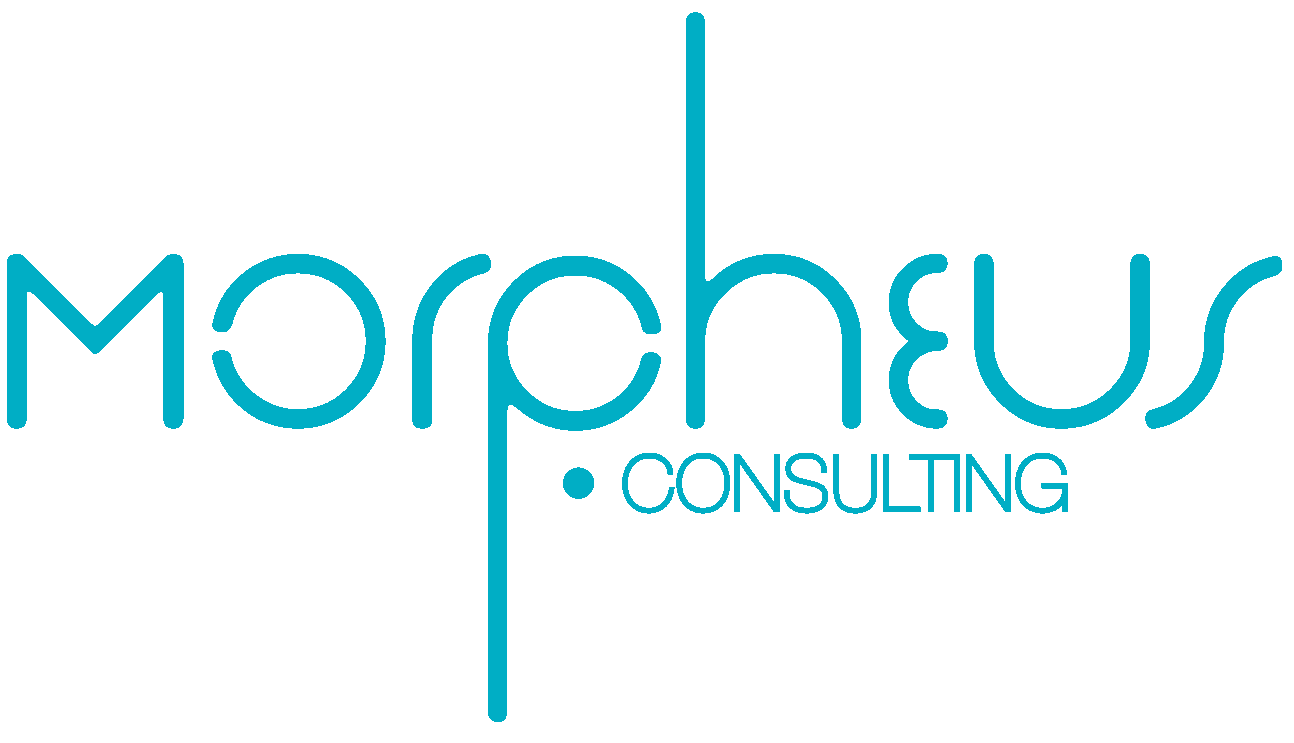 Software Engineer/ Senior Software EngineerMorpheus Consulting specialize in providing solution for high volume transactional and performance application. We help our clients in plan, build and support their core online business. Our expertise in our networking, security, application design and consultation skills are reflected in our achievements and accolades. Our niche is providing  customized solutions that provide flexibility and high throughput critical for a totally unique experience. We are looking for vibrant individuals who seek challenge and fun at work. Job DescriptionCreating multi-tiered Web applications and Mobile App applicationsFamiliar with Agile Software Development/Scrum practicesAnalyze, design, program, test, troubleshoot, document and maintain IT systems or applicationsPerform and manage stages of the SDLC and involvement in systems review with Project ManagerProvide maintenance support to customers (internal and/or external)Opportunity to involve in various technologies: Signal R, ReactJs, Redis, MongoDB, Reactive Extension (Rx)Other adhoc duties as assignedRequirementsDegree/Diploma in software engineering or computer scienceMinimum of 1 -2 years of development experience with Microsoft .NET, C#, MVC, and Microsoft SQL.Familiar with Reactjs will be advantage.Familiar with Object Oriented Design and Analysis, Design Pattern and UMLProactive, motivated and team playerTake pride in accountability, ownership of outstanding issues, and establishes a high level of credibility with others in the organizationEntry Level candidates are welcome to applyExperienced candidate will be considered for Senior positionPerksWork Life BalanceWork From Home (Company reserves the right to relocate employees to work in office)Excellent welfare and benefitsGood career progression5 Days work weekSupport allowance providedInterested candidates, kindly submit detailed resumes via clicking "Apply Now" button below indicating availability, current and expected salary. All profiles will be handled with strictest confidentiality.Only shortlisted candidates will be notified.
Thank you.